EFFECTS OF FLOOR MANAGEMENT SYSTEM ON CLAW LESION AND LOCOMOTION SCORING OF DAIRY COWS IN SOME SELECTED AREAS OF BANGLADESH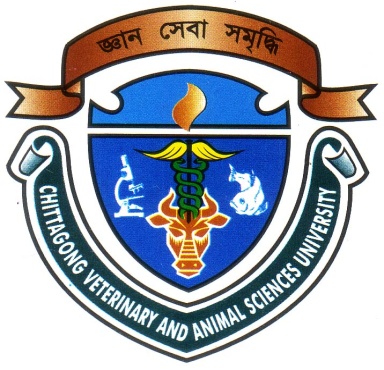 Report presented in partial fulfillment of the requirement for the degree of Doctor of Veterinary Medicine.Faculty of Veterinary MedicineChittagong Veterinary and Animal Sciences UniversityZakir Hossain Road, Khulshi, Chittagong-4225.March, 2014EFFECTS OF FLOOR MANAGEMENT SYSTEM ON CLAW LESION AND LOCOMOTION SCORING OF DAIRY COWS IN SOME SELECTED AREAS OF BANGLADESHeClinical Report Submitted as per approved style and content---------------------------------------------			----------------------------------------Faculty of Veterinary MedicineChittagong Veterinary and Animal Sciences UniversityZakir Hossain Road, Khulshi, Chittagong-4225.March, 2014A Report Submitted byRoll no.: 08/02Intern ID No.: A-01Reg. No.: 345Session:2007-2008Signature of the studentMd. Suman MiyaRoll No: 08/02Reg. No: 345Intern ID: A-01Session: 2007-2008Signature of the supervisor(Dr. A.K.M.Saifuddin) Professor & HeadDepartment of Physiology, Pharmacology & Biochemistry Faculty of Veterinary MedicineChittagong Veterinary and Animal Sciences University